NAl{IT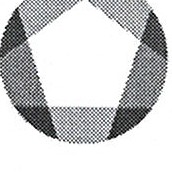 Kodaňská 1441/46, 101 00 Praha 10 - VršoviceIČ 04767543 DIČ CZ04767543Zapsáno v obchodním rejstříku u Městského soudu v Praze, spisová značka A 77322CONTACID a.s.V olšinách 2300/75 100 00 Praha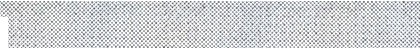 DIČ: CZ26360934 IČ:	26360934Objednáváme u Vás podle všeobecně platných ustanovení občanského zákoníku a za podmínek uvedených v této objednávce a jejích přílohách s dodací lhůtou:  31.12.2023Vaše číslo:   58816Adresa dodávky: Sklad ředitelství Praha Kodaňská 1441/46 101 00 Praha 1OPol.	Materiál Objedn.množOznačeníJednotka	Cena za jedn. bez DPH	Cena celk. bez DPH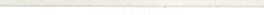 Na základě smlouvy č. 2022/108 NAKIT uzavřené dne 20.05.2022 s Vaší společností u Vás objednáváme Ad hoq služby specifikované dále:RP_01_2023_A (ANALYZA- Uprava rozřazovací matice modulu správce) za32.165 KčRP_01_2023 (Úprava rqzřazo ací matice modulu správce) za 37.425 KčRP_02_2023_A (ANALYZA- Uprava rozřazovací matice modulu - dozoru - Obecně závazní vyhláškY, obcí a krajů) za 32.165 KčRP_02_2023 (Uprava rozřazovací matice modulu - dozoru - Obecně závazní vyhlášky obcí a krajů) za 7.425 KčRP_03_2023 (Uprava administrátorského modulu - správa uživatelů) za 40.595 KčPlnění bude realizováno v souladu s uvedenou smlouvou, způsobem tam upraveným a za tam stanovených obchodních podmínek.Kontaktní osoba: xxxCelková hodnota CZK	179.775,00NAl(IT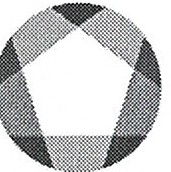 Kodaňská 1441/46, 101 00 Praha 10 - VršoviceIČ 04767543 DIČ CZ04767543Zapsáno v obchodním rejstříku u Městského soudu v Praze, spisová značka A 77322CONTACID a.s.V olšinách 2300/75 100 00 PrahaČísloObjednávky/datum3610004333 I 02.03.2023Odvol.ke kontrak. 5700002598 Číslo smlouvy	2022/108 NAKITSplatnost faktury dle smlouvy je 30 dnů od doručení objednateli.Cenu uveďte na potvrzení objednávky. Číslo objednávky uveďte jako referenci na faktuře. Faktury zasílejte na korespondenční adresu: Národní agentura pro komunikační a informační technologie, s.p. skenovací centrum, Kodaňská 1441/46, 101 00 Praha 10 - Vršovice, nebo v elektronické formě na adresu: xxxV případě, že plnění dle této objednávky/smlouvy bude podléhat daňovému režimu podle § 92e zákona č. 235/2004 Sb., o DPH v platném znění, Národní agentura pro komunikační a informační technologie, s.p. prohlašuje, že je plátcem daně z přidané hodnoty a že činnosti, které jsou předmětem této objednávky/smlouvy použije pro svou ekonomickou činnost.Vzhledem k povinnosti uveřejňovat veškeré smlouvy v hodnotě nad 50 tis. Kč bez DPH v Registru smluv vyplývající ze zákona č. 340/2015 Sb., Vás žádáme o potvrzení objednávky, a to nejlépe zasláním skenu objednávky podepsané za Vaši stranu osobou k tomu oprávněnou tak, aby bylo prokazatelné uzavření smluvního vztahu. Uveřejnění v souladu se zákonem zajistí odběratel - Národní agentura pro komunikační a informační technologie, s.p.■ • ..r. ■ ■ ■ ■ ■ •••••••••• ■•••••, ••••••••• ■••	• •••••••••••••••••••••••••••••••• ■■•••Podpis dodavptele:	Podpis odběratele:00010  6184531021Ad hoc služby179.775,00Jedn.výk.1,00179.775,00